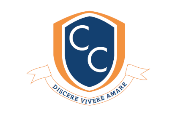 Year Six Topic Overview - Summer Two: Resident Artist Art WeekYear Six Topic Overview - Summer Two: Resident Artist Art WeekYear Six Topic Overview - Summer Two: Resident Artist Art WeekYear Six Topic Overview - Summer Two: Resident Artist Art WeekYear Six Topic Overview - Summer Two: Resident Artist Art WeekGeography HistoryArtD&TAutumn 1BHM: Black BritainLocational knowledge  - Locate the world’s countries, using maps to focus on Europe and North and South America.  A focus on The United Kingdom.A study of an aspect or theme in British history that extends pupils’ chronological knowledge beyond 1066:The Legacy of Black Victorians VS Present day Black BritainTo use sketch books- Weekly sketchEvaluate: evaluate own ideas Autumn 2 BHM: Black BritainLocational knowledge - Further concentration on the above environmental regions, key physical and human characteristics, countries, and major cities.A study of an aspect or theme in British history that extends pupils’ chronological knowledge beyond 1066The Legacy of Black Victorians VS Present day Black BritainTo use sketch books- Weekly sketch To improve mastery of art and design techniques; To learn about great artists in history- Artist focus: Lubaina Himid Evaluate: evaluate own ideas Spring 1 The Ancient MayaChinese New YearPlace knowledge  -Understand geographical similarities and differences through the study of human and physical geography of a region of South America.The achievements of the earliest civilizations-The Ancient Maya: An In-depth study.To use sketch books- Weekly sketchMake: select from and use a wider range of tools and equipment to perform practical tasks accurately- Whole school Chinese New Year art projectEvaluate: evaluate own ideas Spring 2 The Ancient MayaHuman and physical geographyHuman geography, including: types of settlement and land use, economic activity including trade links, and the distribution of natural resources including energy, food, minerals and water.Geographical skills and fieldwork-Use maps, atlases, globes and digital/computer mapping to locate countries.The achievements of the earliest civilizations-The Ancient Maya: An In-depth study.To use sketch books- Weekly sketch Design: use research and develop design; Make: use a wide range of tools; Evaluate: evaluate own ideas - mosaics - tessellations - Mosaic Maya masks - Mosaic tiles (collaborative art piece) Summer 1 Local History - ‘Loughborough Road Histories’ Geographical skills and fieldwork-Use fieldwork to observe, measure, record and present the human and physical features in the local area using a range of methods, including sketch maps, plans and graphs, and digital technologies.A local history study -A study of an aspect of history or a site dating from a period beyond 1066 that is significant in the locality. To use sketch books- Weekly sketch Evaluate: evaluate own ideas Summer 2Local History - ‘Loughborough Road Histories’ Geographical skills and fieldwork-Use the points of a compass, four and six-figure grid references, symbols and key (including the use of Ordnance Survey maps) to build their knowledge of their local area.A local history study -A study of an aspect of history or a site dating from a period beyond 1066 that is significant in the locality. To use sketch books- Weekly sketch Resident Artist Art WeekTo improve mastery of art and design techniques; To learn about great artists in history- Brixton Street ArtEvaluate: evaluate own ideas Technical Knowledge: understand and use mechanical systems in their products- create a pinhole camera and use it to take photographs on street art walk 